                                LESSON PLAN                 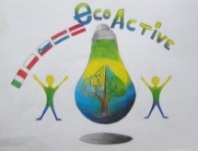 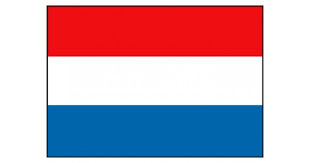 SCHOOLBs De WeijerwereldTHEMATIC AREA Eco Active Healthy Food.TEACHERThea Willems, Hetty Bardoel, Denise de Vlam, Gertjan VrenkenSUBJECT Healthy Food AGE GROUP(approximately)6-7-8 yearsTIME REQUIRED80 minutes, PLACEIn school: classroom,LESSON OBJECTIVESManual skills: making fruit or vegetables from salty bread-doughREGULAR LESSONS YOU CAN USELanguage: how to name the vegetables and fruitsReading lessons Biology: what your body needs to stay healthyNature knowledge: how fruits and vegetables growCooking skills. Reading and preparing recipes.CLASS ORGANISATION
Pupils work in groups, mixed up the pupils from the 3-4-5th classMATERIALSSome movies about healthy food (Dutch school TV and News from the nature)In the vegetable garden: various vegetables harvest for vegetable soupHandy crafts: ingredients for salty bread dough: flour and salt ICT TOOLSDigibord: Schooltv)SchoolbordportalNews from the naturePowerpoint presentation making bread dough.PROCEDUREThe introduction meetings on the theme Healthy Food take place in the own group.For the creative part the pupils of the forms 3-4-5 are mixed up, every group has 6 members, they can/will help eachother EVALUATIONChildren have experienced in a playful way that a healthy diet is important for health, growth and development.Very important here is starting with a healthy breakfast in the morning for enough energy to learn and playThey have also learned that vegetables and fruit are grown outside in nature and grow. Each season has its own harvest moments.In closing, they have created fruit and vegetables from bread doughATTACHEMENTSReport Project eco-active form 4